Об утверждении муниципальной программы«Инициативные проекты городского поселения Октябрьское на 2022-2024 годы»В соответствии с Бюджетным кодексом Российской Федерации, постановлением администрации городского поселения Октябрьское от 03.02.2020 № 10 «Об утверждении Порядка принятия решений о разработке, формировании и реализации муниципальных программ в городском поселении Октябрьское»:1. Утвердить муниципальную программу «Инициативные проекты городского поселения Октябрьское на 2022-2024 годы» согласно приложению.2.  Постановление вступает в силу после его обнародования и распространяется на правоотношения, возникшие с 01.01.2022.3. Обнародовать настоящее постановление путем размещения в общедоступных местах, а также разместить на официальном сайте городского поселения Октябрьское в сети «Интернет».4.  Контроль за выполнением постановления оставляю за собой. Глава городского поселения Октябрьское                                                          В.В. СенченковПриложение к постановлению администрации  
 городского поселения Октябрьскоеот «04» июля 2022 г. № 115   Муниципальная программа «Инициативные проекты городского поселения Октябрьское на 2022-2024 годы» (далее – Программа)1. Паспорт Программы «Инициативные проекты городского поселения Октябрьское на 2022-2024 годы»2. Краткая характеристика вопросов, на решение которыхнаправлена муниципальная программаОдним из приоритетов государственной политики, определенных в Концепции развития и регулирования инициативного проектирования в Российской Федерации, является развитие существующих практик инициативного бюджетирования и появление новых, основанных на участии населения, юридических лиц и индивидуальных предпринимателей в инициативных проектах.Инициативные проекты - проекты, разработанные и выдвинутые в соответствии со ст. 26.1 Федерального закона от 06.10.2003 № 131-ФЗ «Об общих принципах организации местного самоуправления» в целях реализации на территории, части территории городского поселения Октябрьское (далее – поселение) мероприятий, имеющих приоритетное значение для жителей поселения, по решению вопросов местного значения поселения или иных вопросов, право решения которых предоставлено органам местного самоуправления поселения, отобранных в соответствии с порядком проведения муниципального конкурса инициативных проектов в городском поселении Октябрьское в соответствии с решением Совета депутатов городского поселения Октябрьское от 29.11.2020 № 111 «Об утверждении Порядка выдвижения, внесения, обсуждения, рассмотрения инициативных проектов, а также проведения их конкурсного отбора в городском поселении Октябрьское». Участие в региональном конкурсе инициативных проектов поселения регулируется постановлениями Правительства Ханты-Мансийского автономного округа – Югры                     от 31.10.2021 № 487-п "О государственной программе Ханты-Мансийского автономного округа - Югры «Развитие гражданского общества», от 27.12.2021 № 598-п «О мерах по реализации государственной программы Ханты-Мансийского автономного округа – Югры «Развитие гражданского общества», приказом Департамента общественных и внешних связей Ханты-Мансийского автономного округа – Югры от 11.01.2021 № 1-нп «Об утверждении Положения о региональном конкурсе инициативных проектов».Инициативное бюджетирование создает возможности для более эффективного управления местными бюджетами с участием населения, юридических лиц и индивидуальных предпринимателей, формируются условия для проявления ими инициативы на всех этапах решения вопросов местного значения: жители получают возможность формулировать актуальные проекты, участвовать в определении параметров проектов, контролировать конкурсные процедуры и ход практической реализации проектов. Таким образом, обеспечивается выбор приоритетов расходования бюджетных средств для решения вопросов местного значения поселения. Софинансирование инициативных проектов населением, юридическими лицами и индивидуальными предпринимателями – фактор их осознанного выбора в привлечении средств на решение вопросов местного значения поселения, формирование гражданского общества. Региональный конкурс инициативных проектов направлен на поддержку поселений в осуществлении местного самоуправления посредством определения социально значимых проектов на территории поселения с привлечением финансового и нефинансового вклада физических и юридических лиц, индивидуальных предпринимателей.3. Механизм реализации муниципальной программыРеализацию муниципальной программы осуществляет ответственный исполнитель –администрация городского поселения Октябрьское, соисполнитель - администрация Октябрьского района (по согласованию).Механизм реализации муниципальной программы представляет собой комплекс мер, направленных на создание условий для развития гражданских инициатив в городском поселении Октябрьское, включая организацию, финансирование мероприятий, направленных на развитие гражданского общества и информирование общественности о ходе и результатах ее реализации.Механизм реализации муниципальной программы включает:- формирование (уточнение) основных мероприятий с уточнением затрат по проектам в соответствии с мониторингом фактически достигнутых целевых показателей реализации муниципальной программы;- выполнение основных мероприятий муниципальной программы в установленные сроки;- заключение муниципальных контрактов на закупку товаров, услуг, работ для муниципальных нужд в порядке, установленном законодательством Российской Федерации;- разработка и принятие муниципальных правовых актов, договоров, протоколов о намерениях и иных документов, необходимых для выполнения муниципальной программы; - ежегодное уточнение перечня программных мероприятий на очередной финансовый год и плановый период и затрат по ним в соответствии с мониторингом фактически достигнутых и целевых показателей реализации муниципальной программы; - информирование населения поселения о ходе и результатах реализации, финансирования программных мероприятий;- организация и проведение ежегодного конкурса инициативных проектов городского поселения Октябрьское;- обеспечение управления муниципальной программой и эффективное использование выделенных средств;- представление отчетов о выполнении муниципальной программы.Ответственный исполнитель муниципальной программы, соисполнитель осуществляют:- в пределах своих полномочий разработку проектов муниципальных правовых актов, необходимых для реализации муниципальной программы;- координацию деятельности по реализации инициативных проектов муниципальной программы;- формирование основных мероприятий муниципальной программы на очередной финансовый год и внесение изменений в муниципальную программу;- мониторинг и оценку результативности основных мероприятий, обеспечивает при необходимости их корректировку;- контроль выполнения основных мероприятий муниципальной программы;- подготовку отчета о ходе реализации муниципальной программы и использовании финансовых средств;- проведение ежеквартальной и ежегодной оценки эффективности реализации муниципальной программы.Формирование конкурсных заявок, участие в конкурсе по их отбору, реализация проектов, отобранных на конкурсной основе, финансовое обеспечение мероприятий муниципальной программы осуществляется в соответствии с правовым актом Совета депутатов городского поселения Октябрьское. Администрирование средств, поступающих на лицевой счет бюджета городского поселения от населения, юридических лиц и индивидуальных предпринимателей, осуществляется главным администратором доходов бюджета городского поселения Октябрьское с разбивкой в разрезе объектов, заявки по которым прошли конкурсный отбор и выбраны для реализации муниципальной программы. Средства, поступающие на счет, имеют статус безвозмездных поступлений.Принятие средств на реализацию муниципальной программы от населения, юридических лиц и индивидуальных предпринимателей осуществляется администратором средств бюджета городского поселения Октябрьское. Поступление инициативных платежей в сумме больше запланированного бюджетом инициативного проекта и представленные из бюджета Октябрьского района в бюджет поселения субсидии местному бюджету из бюджета Ханты – Мансийского автономного округа – Югры на реализацию инициативного проекта – победителя регионального конкурса, высвободившиеся по результатам проведения закупок, могут быть направлены на выполнение дополнительных работ по проекту победителя конкурсного отбора, на изменение состава и объема работ по протокольному согласованию с инициаторами проекта.Расходование средств осуществляется в соответствии с заключенными муниципальными контрактами в рамках законодательства Российской Федерации о контрактной системе в сфере закупок товаров, работ, услуг для обеспечения государственных (муниципальных) нужд.Ответственный исполнитель муниципальной программы  осуществляет уточнение мероприятий и размера финансового обеспечения муниципальной программы  в случае, если инициативный проект стал победителем в региональном конкурсе инициативных проектов, в соответствии с Порядком предоставления субсидии из бюджета Ханты-Мансийского автономного округа - Югры местным бюджетам на реализацию инициативных проектов, утвержденным Правительства Ханты-Мансийского автономного округа – Югры от 27.12.2021 № 598-п  «О мерах по реализации государственной программы Ханты-Мансийского автономного округа – Югры «Развитие гражданского общества».Реализация инициативного проекта – победителя регионального конкурса инициативных проектов осуществляется через предоставление из бюджета Октябрьского района поселениям субсидии местному бюджету поселения в соответствии с заключенными соглашениями о передаче субсидии на реализацию инициативных проектов, отобранных по результатам регионального конкурса Ханты – Мансийского автономного округа - Югры. Приложение 1 к муниципальной программеЦелевые показатели муниципальной программы«Инициативные проекты городского поселения Октябрьское» на 2022-2024 годыПриложение 2 к муниципальной программе Переченьосновных мероприятий муниципальной программы «Инициативные проекты городского поселения Октябрьское» на 2022-2024 годы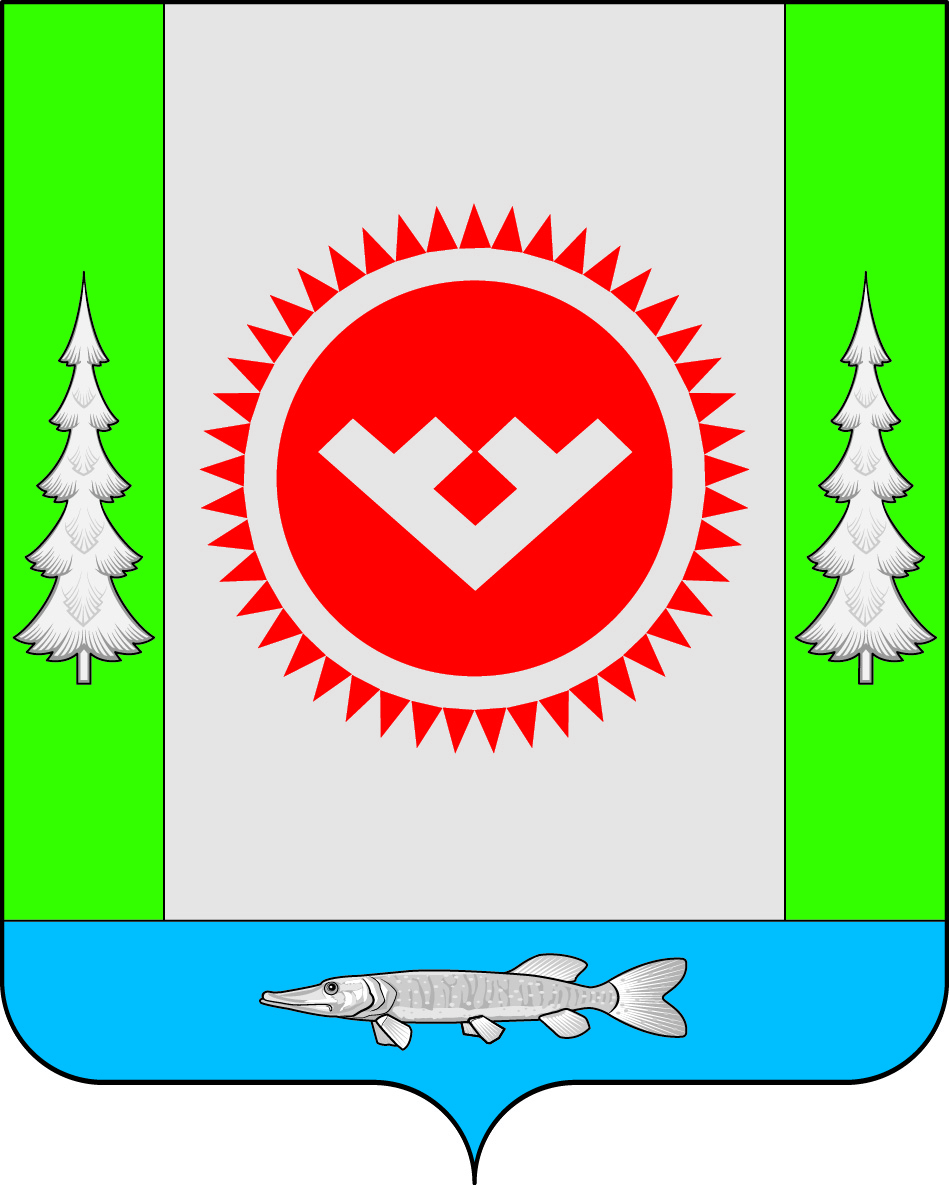 АДМИНИСТРАЦИЯ ГОРОДСКОГО ПОСЕЛЕНИЯ ОКТЯБРЬСКОЕОктябрьского районаХанты-Мансийского автономного округа-ЮгрыПОСТАНОВЛЕНИЕАДМИНИСТРАЦИЯ ГОРОДСКОГО ПОСЕЛЕНИЯ ОКТЯБРЬСКОЕОктябрьского районаХанты-Мансийского автономного округа-ЮгрыПОСТАНОВЛЕНИЕАДМИНИСТРАЦИЯ ГОРОДСКОГО ПОСЕЛЕНИЯ ОКТЯБРЬСКОЕОктябрьского районаХанты-Мансийского автономного округа-ЮгрыПОСТАНОВЛЕНИЕАДМИНИСТРАЦИЯ ГОРОДСКОГО ПОСЕЛЕНИЯ ОКТЯБРЬСКОЕОктябрьского районаХанты-Мансийского автономного округа-ЮгрыПОСТАНОВЛЕНИЕАДМИНИСТРАЦИЯ ГОРОДСКОГО ПОСЕЛЕНИЯ ОКТЯБРЬСКОЕОктябрьского районаХанты-Мансийского автономного округа-ЮгрыПОСТАНОВЛЕНИЕАДМИНИСТРАЦИЯ ГОРОДСКОГО ПОСЕЛЕНИЯ ОКТЯБРЬСКОЕОктябрьского районаХанты-Мансийского автономного округа-ЮгрыПОСТАНОВЛЕНИЕАДМИНИСТРАЦИЯ ГОРОДСКОГО ПОСЕЛЕНИЯ ОКТЯБРЬСКОЕОктябрьского районаХанты-Мансийского автономного округа-ЮгрыПОСТАНОВЛЕНИЕАДМИНИСТРАЦИЯ ГОРОДСКОГО ПОСЕЛЕНИЯ ОКТЯБРЬСКОЕОктябрьского районаХанты-Мансийского автономного округа-ЮгрыПОСТАНОВЛЕНИЕАДМИНИСТРАЦИЯ ГОРОДСКОГО ПОСЕЛЕНИЯ ОКТЯБРЬСКОЕОктябрьского районаХанты-Мансийского автономного округа-ЮгрыПОСТАНОВЛЕНИЕАДМИНИСТРАЦИЯ ГОРОДСКОГО ПОСЕЛЕНИЯ ОКТЯБРЬСКОЕОктябрьского районаХанты-Мансийского автономного округа-ЮгрыПОСТАНОВЛЕНИЕ«04»июля2022г.№115пгт. Октябрьскоепгт. Октябрьскоепгт. Октябрьскоепгт. Октябрьскоепгт. Октябрьскоепгт. Октябрьскоепгт. Октябрьскоепгт. Октябрьскоепгт. Октябрьскоепгт. ОктябрьскоеНаименование муниципальной программы«Инициативные проекты городского поселения Октябрьское на 2022-2024 годы» Ответственный исполнитель муниципальной программыАдминистрация городского поселения ОктябрьскоеСоисполнитель муниципальной программыАдминистрация Октябрьского района (по согласованию)Цели муниципальной программыСоздание условий для развития гражданских инициатив в городском поселении ОктябрьскоеЗадачи муниципальной программыРазвитие гражданских инициатив путем активизации участия населения, юридических лиц и индивидуальных предпринимателей в определении приоритетов расходования средств бюджета городского поселения Октябрьское и поддержки их инициатив в решении вопросов местного значения, в том числе софинансирование расходов по реализации инициативных проектов. Подпрограммы и (или) основныемероприятияРеализация социально значимых инициативных проектов на территории муниципального образования городское поселение ОктябрьскоеСроки реализации муниципальной программы2022 - 2024 годыЦелевые показатели муниципальной программыУвеличение количества реализованных инициативных проектов Параметры финансового обеспечения муниципальной программыФинансирование муниципальной программы осуществляется за счет средств бюджета городского поселения Октябрьское, бюджета Ханты-Мансийского автономного округа - Югры при условии инициативы от населения, юридических лиц, индивидуальных предпринимателей и/(или) их личного участия в мероприятиях проекта (финансовый, нефинансовый вклад). Общий объем финансирования муниципальной программы на 2022 год составляет 6 188,47 тыс. рублей, в том числе: - бюджет автономного округа – 3 960,0 тыс. рублей,- бюджет городского поселения – 1854,47 тыс. рублей,- средства физических лиц, индивидуальных предпринимателей, юридических лиц, общественных организаций – 374,0 тыс. рублей.2023 год составляет 0,0 тыс. рублей, в том числе:- бюджет автономного округа – 0,0 тыс. рублей,- бюджет городского поселения –0,0 тыс. рублей,- средства физических лиц, индивидуальных предпринимателей, юридических лиц, общественных организаций – 0,0 тыс. рублей.2024 год составляет 0,0 тыс. рублей, в том числе:- бюджет автономного округа – 0,0 тыс. рублей,- бюджет городского поселения –0,0 тыс. рублей,- средства физических лиц, индивидуальных предпринимателей, юридических лиц, общественных организаций – 0,0 тыс. рублей.N п/пНаименование показателяЗначение базового показателя на начало реализации муниципальной программыЗначение показателя по годам Значение показателя по годам Значение показателя по годам Целевое значение показателя на момент окончания действия муниципальной программыN п/пНаименование показателяЗначение базового показателя на начало реализации муниципальной программы2022 год2023 год2024 год11.Увеличение количества реализованных инициативных проектов с 1 единицы до 3 единиц. (ед.) -1113N п/пОсновные мероприятия муниципальной программы (связь мероприятий с показателями муниципальной программы)Ответственный исполнитель/соисполнители муниципальной программыИсточники финансированияФинансовые затраты на реализацию муниципальной программы (тыс. руб.)Финансовые затраты на реализацию муниципальной программы (тыс. руб.)Финансовые затраты на реализацию муниципальной программы (тыс. руб.)Финансовые затраты на реализацию муниципальной программы (тыс. руб.)Финансовые затраты на реализацию муниципальной программы (тыс. руб.)Финансовые затраты на реализацию муниципальной программы (тыс. руб.)N п/пОсновные мероприятия муниципальной программы (связь мероприятий с показателями муниципальной программы)Ответственный исполнитель/соисполнители муниципальной программыИсточники финансированиявсегов том числе:в том числе:в том числе:в том числе:в том числе:N п/пОсновные мероприятия муниципальной программы (связь мероприятий с показателями муниципальной программы)Ответственный исполнитель/соисполнители муниципальной программыИсточники финансированиявсего2022 год2023 год2023 год2024 год2024 годЦель: Создание условий для развития гражданских инициатив в городском поселении ОктябрьскоеЦель: Создание условий для развития гражданских инициатив в городском поселении ОктябрьскоеЦель: Создание условий для развития гражданских инициатив в городском поселении ОктябрьскоеЦель: Создание условий для развития гражданских инициатив в городском поселении ОктябрьскоеЦель: Создание условий для развития гражданских инициатив в городском поселении ОктябрьскоеЦель: Создание условий для развития гражданских инициатив в городском поселении ОктябрьскоеЦель: Создание условий для развития гражданских инициатив в городском поселении ОктябрьскоеЦель: Создание условий для развития гражданских инициатив в городском поселении ОктябрьскоеЦель: Создание условий для развития гражданских инициатив в городском поселении ОктябрьскоеЦель: Создание условий для развития гражданских инициатив в городском поселении ОктябрьскоеЗадача: Развитие гражданских инициатив путем активизации участия населения, юридических лиц и индивидуальных предпринимателей в определении приоритетов расходования средств бюджета городского поселения Октябрьское и поддержки их инициатив в решении вопросов местного значения, в том числе софинансирование расходов по реализации инициативных проектов. Задача: Развитие гражданских инициатив путем активизации участия населения, юридических лиц и индивидуальных предпринимателей в определении приоритетов расходования средств бюджета городского поселения Октябрьское и поддержки их инициатив в решении вопросов местного значения, в том числе софинансирование расходов по реализации инициативных проектов. Задача: Развитие гражданских инициатив путем активизации участия населения, юридических лиц и индивидуальных предпринимателей в определении приоритетов расходования средств бюджета городского поселения Октябрьское и поддержки их инициатив в решении вопросов местного значения, в том числе софинансирование расходов по реализации инициативных проектов. Задача: Развитие гражданских инициатив путем активизации участия населения, юридических лиц и индивидуальных предпринимателей в определении приоритетов расходования средств бюджета городского поселения Октябрьское и поддержки их инициатив в решении вопросов местного значения, в том числе софинансирование расходов по реализации инициативных проектов. Задача: Развитие гражданских инициатив путем активизации участия населения, юридических лиц и индивидуальных предпринимателей в определении приоритетов расходования средств бюджета городского поселения Октябрьское и поддержки их инициатив в решении вопросов местного значения, в том числе софинансирование расходов по реализации инициативных проектов. Задача: Развитие гражданских инициатив путем активизации участия населения, юридических лиц и индивидуальных предпринимателей в определении приоритетов расходования средств бюджета городского поселения Октябрьское и поддержки их инициатив в решении вопросов местного значения, в том числе софинансирование расходов по реализации инициативных проектов. Задача: Развитие гражданских инициатив путем активизации участия населения, юридических лиц и индивидуальных предпринимателей в определении приоритетов расходования средств бюджета городского поселения Октябрьское и поддержки их инициатив в решении вопросов местного значения, в том числе софинансирование расходов по реализации инициативных проектов. Задача: Развитие гражданских инициатив путем активизации участия населения, юридических лиц и индивидуальных предпринимателей в определении приоритетов расходования средств бюджета городского поселения Октябрьское и поддержки их инициатив в решении вопросов местного значения, в том числе софинансирование расходов по реализации инициативных проектов. Задача: Развитие гражданских инициатив путем активизации участия населения, юридических лиц и индивидуальных предпринимателей в определении приоритетов расходования средств бюджета городского поселения Октябрьское и поддержки их инициатив в решении вопросов местного значения, в том числе софинансирование расходов по реализации инициативных проектов. Задача: Развитие гражданских инициатив путем активизации участия населения, юридических лиц и индивидуальных предпринимателей в определении приоритетов расходования средств бюджета городского поселения Октябрьское и поддержки их инициатив в решении вопросов местного значения, в том числе софинансирование расходов по реализации инициативных проектов. 11.Реализация социально значимых инициативных проектов на территории муниципального образования городское поселение ОктябрьскоеАдминистрация городского поселения Октябрьское Всего6 188,47 6 188,47 6 188,47 00011.Реализация социально значимых инициативных проектов на территории муниципального образования городское поселение ОктябрьскоеАдминистрация городского поселения Октябрьское бюджет автономного округа3 960,03 960,03 960,000011.Реализация социально значимых инициативных проектов на территории муниципального образования городское поселение ОктябрьскоеАдминистрация городского поселения Октябрьское бюджет городского поселения1854,471854,471854,4700011.Реализация социально значимых инициативных проектов на территории муниципального образования городское поселение ОктябрьскоеАдминистрация городского поселения Октябрьское средства физических лиц, индивидуальных предпринимателей, юридических лиц, общественных организаций374,0374,0374,00002Итого по задачевсего6 188,47 6 188,47 6 188,47 0002Итого по задачебюджет автономного округа3 960,03 960,03 960,00002Итого по задачебюджет городского поселения1854,471854,471854,470002Итого по задачесредства физических лиц, индивидуальных предпринимателей, юридических лиц, общественных организаций374,0374,0374,00003Всего по муниципальной программевсего6 188,47 6 188,47 6 188,47 0003Всего по муниципальной программебюджет автономного округа3 960,03 960,03 960,00003Всего по муниципальной программебюджет городского поселения1854,471854,471854,470003Всего по муниципальной программесредства физических лиц, индивидуальных предпринимателей, юридических лиц, общественных организаций374,0374,0374,0000